Методические рекомендации по написанию индивидуальных проектов.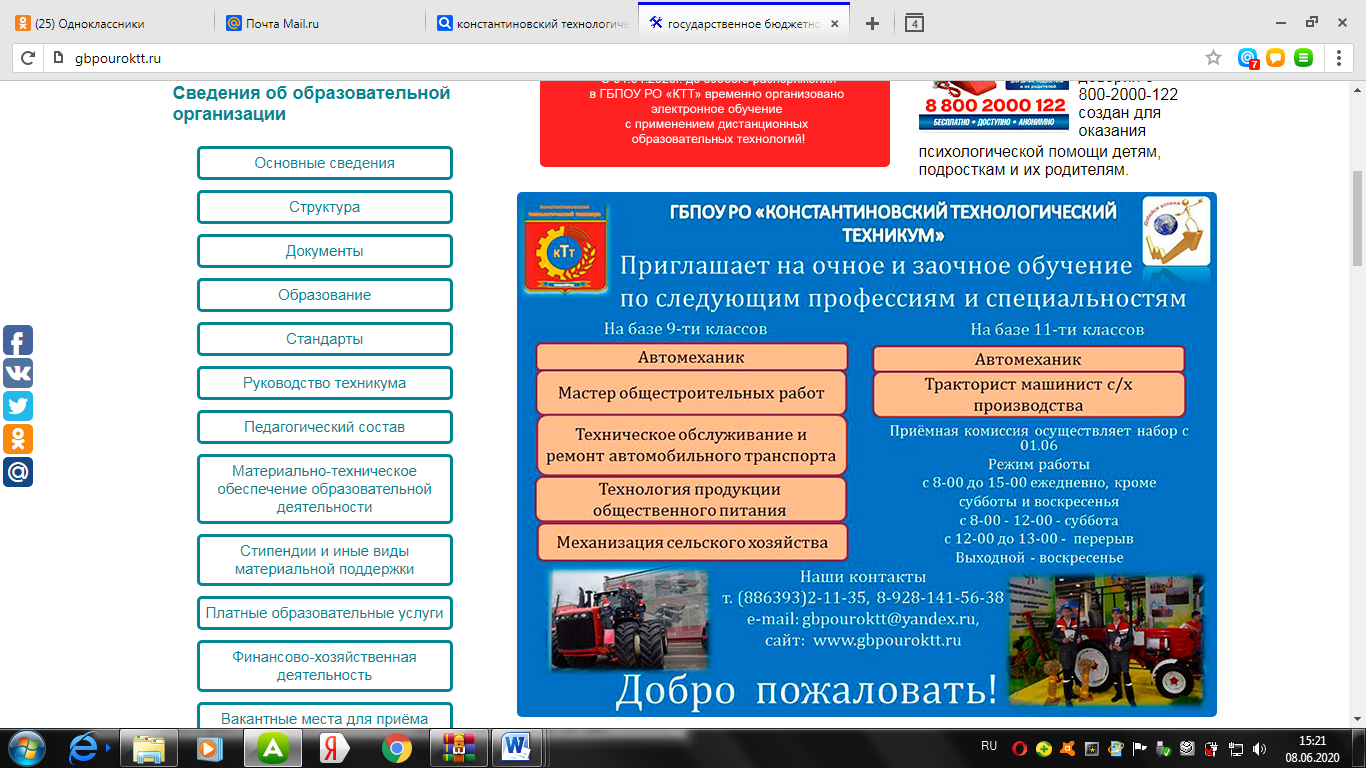 Индивидуальный проект - особая форма организации деятельности обучающихся (учебное исследование или учебный проект);Результаты выполнения индивидуального проекта должны отражать:сформированность навыков коммуникативной, учебно-исследовательской деятельности, критического мышления;способность к инновационной, аналитической, творческой, интеллектуальной деятельности;сформированность навыков проектной деятельности, а также самостоятельного применения приобретенных знаний и способов действий при решении различных задач с использованием знаний одной или нескольких общеобразовательных учебных дисциплин или предметных областей;способность постановки цели и формулирования гипотезы исследования, планирования работы, отбора и интерпретации необходимой информации, структурирования аргументации результатов исследования на основе собранных данных, презентации результатов.Индивидуальный проект выполняется обучающимся в течение учебного года в рамках учебного времени, специально отведённого учебным планом, и должен быть представлен в виде завершённого учебного исследования или разработанного проекта: информационного, творческого, социального, прикладного, инновационного, конструкторского, инженерного. Работа над индивидуальным проектом проходит следующим образом: 50% запланированного учебного времени осуществляется обучающимся самостоятельно, 50% осуществляется под непосредственным руководством руководителя проекта, что включается в тарификационное  время преподавателя.Выполнение индивидуального проекта является обязательным для каждого обучающегося ГБПОУ РО «КТТ», осваивающего ППКРС на базе основного общего образования с получением среднего общего образования.ЦЕЛИ И ЗАДАЧИ, ПОРЯДОК ОРГАНИЗАЦИИ ПРОЕКТНОЙ ДЕЯТЕЛЬНОСТИ ОБУЧАЮЩИХСЯИндивидуальный проект выполняется обучающимися техникума самостоятельнопод руководством преподавателя по выбранной теме в рамках одной или нескольких изучаемых общеобразовательных учебных дисциплин в любой избранной области деятельности: познавательной, практической, учебно-исследовательской, социальной, художественно-творческой, иной.Целью организации проектной деятельности обучающихся являются:реализация требований ФГОС СОО к личностным и метапредметным результатам освоения образовательной программы;развитие личностных, регулятивных, познавательных, коммуникативных универсальных учебных действий;формирование научного типа мышления, компетентностей в предметных областях, учебно-исследовательской, проектной и социальной деятельности;развития у обучающихся опыта самостоятельной и творческой деятельности: образовательной, учебно-исследовательской и проектной, социальной, информационноисследовательской, художественной и др.формирование у обучающихся системных представлений и опыта применения методов, технологий и форм организации проектной и учебно-исследовательской деятельности для достижения практико-ориентированных результатов образования;возможность практического использования приобретенных обучающимися коммуникативных навыков, навыков целеполагания, планирования и самоконтроля;формирование навыков разработки, реализации и общественной презентации обучающимися индивидуального проекта, направленного на решение научной, личностно и (или) социально значимой проблемы.Задачами организации проектной деятельности обучающихся являются:обучение планированию (обучающийся должен уметь четко определить цель, описать основные шаги по ее достижению, концентрироваться на достижении цели на протяжении всей работы);развитие навыков сбора и обработки информации;развитие умения ориентироваться в информационном пространстве, отбирать и систематизировать полученный материал;развитие умения анализировать, сравнивать, критически мыслить;развитие умения делать собственные обобщенные выводы;-развитие умения составлять письменный отчет о самостоятельной работе над проектом (составлять план работы, четко оформлять и презентовать информацию, иметь понятие о библиографии);формирование позитивного отношения к деятельности (обучающийся должен проявлять инициативу, выполнять работу в установленные сроки);формирование и развитие навыков публичного выступления;формирование интереса к будущей профессиональной деятельности.За организацию и координацию деятельности преподавателей и студентов по выполнению индивидуального проекта отвечает заместитель директора по учебно-производственной работе, заведующие отделениями и председатели предметных (цикловых) комиссий. На них в рамках проектной деятельности возлагаются следующие функциональные обязанности:осуществление общего руководства деятельностью педагогического коллектива по реализации технологии проектной деятельности в практике работы образовательного учреждения;организация консультаций и оказание методической помощи преподавателям техникума - руководителям проектной деятельности в ходе выполнения проектов и контроль своевременности выполнения этапов проектов;ведение мониторинга качества выполнения индивидуальных проектов;разработка методических рекомендаций обучающимся по основам проектной деятельности;формирование проектных групп на основе списков обучающихся и педагогов - руководителей проектных групп;создание условий для интеграции аудиторных и внеаудиторных форм учебноисследовательской и проектной деятельности обучающихся, а также их самостоятельной работы по подготовке и защите индивидуальных проектов;создание условий, обеспечивающих развитие универсальных учебных действий у обучающихся, в том числе системы организационно-методического и ресурсного обеспечения учебно-исследовательской и проектной деятельности обучающихся;создание оптимальных условий для выполнения проекта, доступности справочной, научной, методической литературы, возможности использования коммуникационных средств, в том числе и Интернета;установка необходимого для проектной деятельности программного обеспечения.создание условий для защиты индивидуальных проектов;Приказом директора техникума утверждаются:распределение тем индивидуальных проектов за студентами и назначение руководителей проектной деятельность;распределение часов консультаций за руководство индивидуальными проектом;5. Основными функциями классного руководителя по организации проектной деятельности обучающегося являются:контроль охвата обучающихся проектной деятельностью;организация выбора темы индивидуального проекта;информирование родителей о выборе темы проекта обучающимся, заполнение листа ознакомления родителей с темой проекта и сроками исполнения.6. Руководителем проекта может быть, как преподаватель ГБПОУ РО «КТТ», так и сотрудник иной организации или иного образовательного учреждения, в том числе высшего. Основными функциями руководителя проекта являются:разработка тематики индивидуальных проектов, выбор проблемной области, постановка задач;сопровождение деятельности обучающегося по выполнению этапов работы над проектом, коррекция результатов работы;создание условий для формирования универсальных учебных действий обучающихся, развития их творческих способностей и логического мышления;мотивация обучающего на выполнение работы по индивидуальному проекту;консультирование обучающихся по избранной теме, оказание помощи в разработке плана работы;оказание помощи обучающимся в определении цели, задач, методов работы, в подборе необходимой литературы, практического материала и других источников, включая Интернет-ресурсы;контроль за ходом и сроками выполнения индивидуального проекта;выявление недоработок, определение путей устранения выявленных недостатков;проверка проекта на соответствие установленным требованиям;подготовка студентов к участию в научно-практической конференции;оказание помощи студентам в подготовке к презентации проектов;составление письменного отзыва на индивидуальные проекты;организация защиты обучающимися выполненных индивидуальных проектов;оценка индивидуального проекта и результатов его защиты;оформление ведомости оценки	результатов	выполнения и	защитыиндивидуального проекта;анализ результатов проектной деятельности обучающихся.своевременное внесение в журнал проведенных консультационных часов;7. Ответственность за качество выполнения индивидуального проекта, своевременность представления его к защите возлагается на обучающихся.Основными функциями обучающихся являются:осознанный выбор темы индивидуального проекта и формы продукта проектной деятельности;посещение консультаций по индивидуальному проекту;выполнение требований и рекомендаций преподавателя - руководителя индивидуального проекта;соблюдение установленных сроков выполнения индивидуального проекта;подготовка индивидуального проекта к публичной защите.8. Во время выполнения индивидуального проекта обучающиеся обеспечиваются:доступом к сети Интернет и образовательному порталу техникума;доступом к комплектам библиотечного фонда техникума.2. НАПРАВЛЕННОСТЬ И СОДЕРЖАНИЕ ИНДИВИДУАЛЬНОГО ПРОЕКТА- Индивидуальный проект должен иметь практическую направленность, может быть сопряжен с характеристикой профессиональной подготовки по специальности и выражен в форме продукта проектной деятельности в любой из следующих работ:письменная работа (эссе, реферат, аналитические материалы, обзорные материалы, отчёты о проведённых исследованиях, статья, стендовый доклад, газета, учебное иллюстративное пособие, чертеж, сравнительный анализ, путеводитель, словарь терминов, плакат и др.);творческая работа (сценарий акции/тематического мероприятия, фото/изо-альбом, видеофильм, компьютерная анимация, веб-квест, разработка сайта и др.);материальный объект (макет, модель или иное конструкторское изделие, коллекция, стенд и др.);отчётные материалы по социальному проекту (анкета для поведения социологического опроса, анализ результатов социологического исследования и др.), могут включать в себя как тексты, так и мультимедийные продукты.При этом создается интеллектуальный продукт в современной электронной форме.Перечень тем индивидуальных проектов обсуждается на заседании предметных (цикловых) комиссий.Обучающиеся выбирают один проект для реализации из предложенных тем.Обучающиеся могут самостоятельно предложить темы проекта, согласовав их с руководителями проекта.Выбор обучающимися темы индивидуального проекта осуществляется в течение первого месяца первого семестра.Темы проектных работ могут иметь предметный, метапредметный, или межпредметный характер. Их подбор обусловлен:актуальностью и личностной значимостью решаемых задач;научно-теоретическим и практическим значением темы;уровнем доступности задач для обучающихся;возможностью совместить замысел с воплощением в отведённые для реализации проекта сроки и в рамках имеющихся ресурсов.Актуальность темы определяется тем, отвечает ли она проблемам развития и совершенствования процесса обучения.Научно-теоретическое и практическое значение темы определяется тем, могут ли изложенные вопросы быть использованы на практике. Требование к структуре, оформлению индивидуального проектаСтруктурными элементами индивидуального проекта являются:титульный лист;содержание;введение;основная часть;заключение;список использованных источников;приложения. На титульном листе приводят следующие сведения:полное наименование организации;наименование работы (индивидуальный учебный проект);наименование темы Проекта;тип Проекта;сведения об авторе(ах) и руководителе(лях) Проекта (должности, ученые степени, ученые звания, фамилия и инициалы);дату выполнения проекта. Содержание включает наименование всех структурных частей Проекта с указанием номеров страниц, с которых начинаются эти элементы.Введение должно содержать актуальность и новизну темы Проекта, определение проблемы и направлений ее решения.В основной части работы приводят данные, отражающие сущность, методику и основные результаты выполненного Проекта. Заключение должно содержать: краткие выводы по результатам выполнения Проекта; оценку полноты решения поставленных задач; разработку рекомендаций по конкретному использованию результатов Проекта. Список использованных источников должен содержать сведения об литературных источниках, использованных при выполнении Проекта. Сведения об литературных источниках приводятся в соответствии с требованиями ГОСТ Общий объем индивидуального проекта, представляющего собой письменную работу, не должен превышать 15 машинописных страниц, включая список литературных источников. Для приложений может быть дополнительно отведено не более 15 страниц.  Оформление текста: проект должен быть выполнен на одной стороне листа формата А-4 через полтора интервала (шрифт 14 Times New Roman);текст следует печатать, соблюдая следующие размеры полей: левое – 3,0 см, правое – 1,5 см, верхнее и нижнее – 2,0 см. Абзацный отступ – 1,0 см;страницы работы следует нумеровать арабскими цифрами вверху страницы справа, соблюдая сквозную нумерацию по всему тексту. Титульный лист включается в общую нумерацию страниц. Номер страницы на титульном листе не проставляется;основную часть Проекта следует делить на главы, параграфы, которые нумеруются арабскими цифрами, например: глава 1, параграф 1.1.;заголовки глав,  а также слова «ВВЕДЕНИЕ», «ЗАКЛЮЧЕНИЕ», «СПИСОК ИСПОЛЬЗОВАННЫХ ИСТОЧНИКОВ» следует располагать в середине строки без точки в конце и печатать прописными буквами, переносы слов в заголовках не допускаются;основной текст необходимо выравнивать по ширине; пронумерованные приложения даются на отдельных листах. В правом верхнем углу пишется слово Приложение n;Материальный продукт (макет или иное изделие) должен сопровождаться описанием продукта по упрощенной схеме: титульный лист;содержание Проекта (цель разработки, назначение продукта, практическая значимость). В состав материалов, которые должны быть подготовлены по завершению проекта для его защиты, включаются:выносимый на защиту продукт проектной деятельности, представленный в одной из описанных выше форм;подготовленная обучающимся пояснительная записка к проекту с указанием для всех проектов:исходного замысла, цели и назначения проекта;краткого описания хода выполнения проекта и полученных результатов;списка использованных источников;для конструкторских проектов в пояснительную записку, кроме того, включается описание особенностей конструкторских решений, для социальных проектов — описание эффектов/эффекта от реализации проекта;тезисы доклада (объёмом не более двух страниц) и возможно компьютерная презентация индивидуального проекта.краткий отзыв руководителя, содержащий краткую характеристику работы учащегося в ходе выполнения проекта, в том числе:инициативности и самостоятельности;ответственности (включая динамику отношения к выполняемой работе);исполнительской дисциплины.при наличии в выполненной работе соответствующих оснований в отзыве может быть также отмечена новизна подхода и/или полученных решений, актуальность и практическая значимость полученных результатов.ОБЩИЕ ТРЕБОВАНИЯ К ЗАЩИТЕ Защита индивидуального проекта является обязательной и проводится за счет объема времени, предусмотренного на изучение общеобразовательной учебной дисциплины.При защите индивидуального проекта обучающиеся могут пользоваться:персональным компьютером (с выходом в Интернет);презентационным оборудованием.Процедура защиты состоит в 5-8 минутном выступлении обучающегося, который раскрывает актуальность, поставленные задачи, суть проекта и выводы. Далее следуют ответы на вопросы.Проектная деятельность оценивается по 2 группам критериев: критерии оценки содержания проекта и критерии оценки защиты проекта. Приложение 1.Индивидуальный проект, по результатам выполнения и защиты которого обучающемуся выставлена неудовлетворительная оценка, возвращается ему на доработку в сроки, установленные заведующим отделением.Неудовлетворительная оценка по результатам выполнения и защиты индивидуального проекта является академической задолженностью обучающегося и устраняется в соответствии с установленным в техникуме порядком.В случае неявки на защиту индивидуального проекта по неуважительной причине обучающийся получает неудовлетворительную оценку.В случае неявки на защиту индивидуального проекта по уважительной причине обучающемуся предоставляется право на защиту в другое время.Общественная презентация лучших проектов осуществляется на научно-практической конференции, что дает возможность обучающимся представить результаты работы над проектом и продемонстрировать уровень овладения элементами проектной деятельности.Для проведения конференции создаётся оргкомитет, в состав которой могут входить представители администрации, преподаватели, и иные квалифицированные работники.Выполненный индивидуальный проект является составной частью портфолио обучающегося, в дальнейшем может быть использован им для презентации референтным (значимым для себя) лицам, потенциальным работодателям.Приложение 1Критерии оценивания индивидуальных проектов обучающихся:Таблица соответствияПриложение 2Форма ведомости оценки результатов выполнения и защиты индивидуального проектаГОСУДАРСТВЕННОЕ БЮДЖЕТНОЕ ПРОФЕССИОНАЛЬНОЕ ОБРАЗОВАТЕЛЬНОЕУЧРЕЖДЕНИЕ РОСТОВСКОЙ ОБЛАСТИ«КОНСТАНТИНОВСКИЙ ТЕХНОЛОГИЧЕСКИЙ ТЕХНИКУМ»ВЕДОМОСТЬ ОЦЕНКИ РЕЗУЛЬТАТОВ
ВЫПОЛНЕНИЯ И ЗАЩИТЫ ИНДИВИДУАЛЬНОГО ПРОЕКТАУчебный год 20	/20	 Семестр	Профессия 	Код профессии	Наименование профессииУчебная группа	Учебная дисциплина 		 		Индекс/ Наименование в полном соответствии с учебным планомПреподаватель	Дата защиты«	»	20_ г.Критерии оценки содержания проектаСодержание критерия оценкиКоличествобалловАктуальность поставленной проблемы (до 4 баллов)Аргументированность актуальностиОт 0 до 1Актуальность поставленной проблемы (до 4 баллов)Определение целейОт 0 до 1Актуальность поставленной проблемы (до 4 баллов)Определение и решение поставленных задачОт 0 до 1Актуальность поставленной проблемы (до 4 баллов)Новизна работыОт 0 до 1Теоретическая и\ или практическаяценность (до 7 баллов)Возможность применения на практике результатов проектной деятельности.От 0 до 2Теоретическая и\ или практическаяценность (до 7 баллов)Соответствие заявленной теме, целям и задачам проектаОт 0 до 2Теоретическая и\ или практическаяценность (до 7 баллов)Проделанная работа решает проблемные теоретические вопросы в определенной научной областиОт 0 до 2Теоретическая и\ или практическаяценность (до 7 баллов)Автор в работе указал теоретическую и / или практическую значимостьОт 0 до 1Качество содержания проектной работы (до 6 баллов)Структурированность и логичность, которая обеспечивает понимание и доступность содержанияОт 0 до 2Качество содержания проектной работы (до 6 баллов)Выводы работы соответствуют поставленным целямОт 0 до 2Качество содержания проектной работы (до 6 баллов)Наличие исследовательского аспекта в работеОт 0 до 2Оформление работы (до 9 баллов)Титульный листОт 0 до 1Оформление работы (до 9 баллов)Оформление оглавления, заголовков разделов, подразделовОт 0 до 2Оформление работы (до 9 баллов)Оформление рисунков, графиков, схем, таблиц, приложенийОт 0 до 2Оформление работы (до 9 баллов)Информационные источникиОт 0 до 2Оформление работы (до 9 баллов)Форматирование текста, нумерация и параметры страницОт 0 до 2Итого:До 26Критерии оценки защиты проектаСодержание критерия оценкиКоличествобалловПрезентацияпроектаСтруктура презентацииОт 0 до 2ПрезентацияпроектаОформление слайдовОт 0 до 2ПрезентацияпроектаПредставление информацииОт 0 до 3Грамотность речи, владение специальной терминологией по теме работы в выступлении (до 12 баллов)Грамотность речиОт 0 до 3Грамотность речи, владение специальной терминологией по теме работы в выступлении (до 12 баллов)Владение специальной терминологиейОт 0 до 3Грамотность речи, владение специальной терминологией по теме работы в выступлении (до 12 баллов)Ответы на вопросыОт 0 до 3Итого:До 16Баллы индивидуального проектаОценка по пятибалльной системе35-42«отлично»31-34«хорошо»26-30«удовлетворительно»Меньше 26«неудовлетворительно»№п\пФамилии И.О. обучающихсяТемаиндивидуальногопроектаОценкаПодписьпреподавателя1.2.3.4.5.6.7.8.9.10.11.12.13.14.15.16.17.18.19.20.21.22.23.24.25.